Dragon Crafts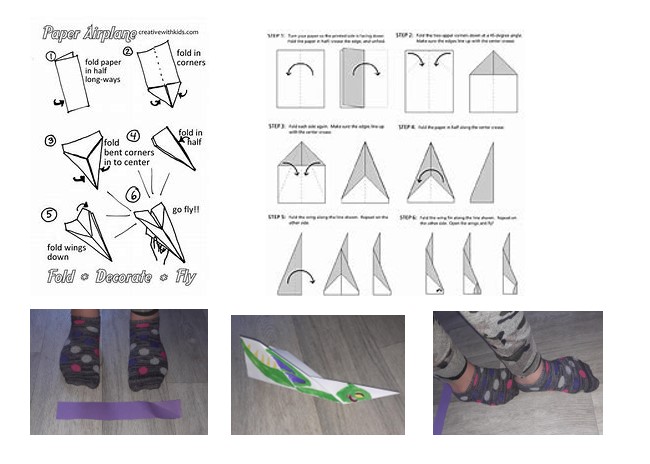 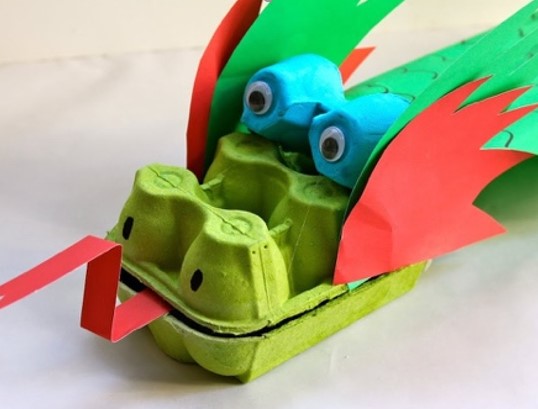 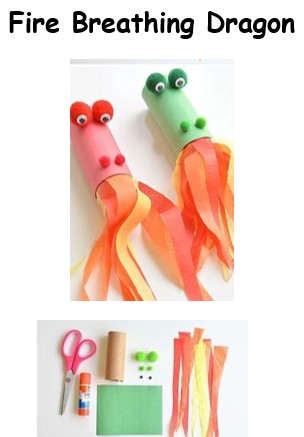 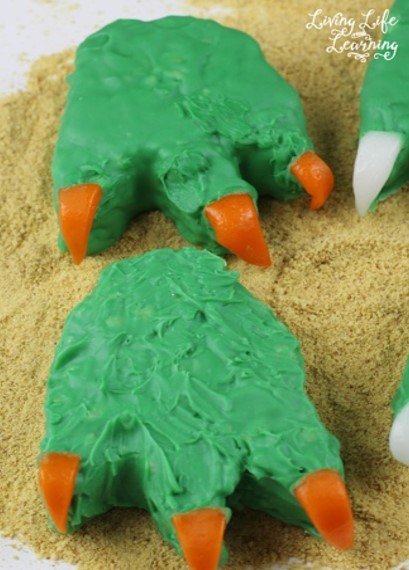 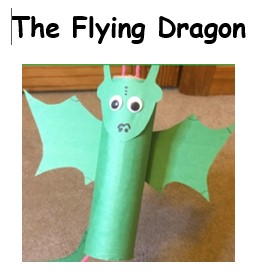 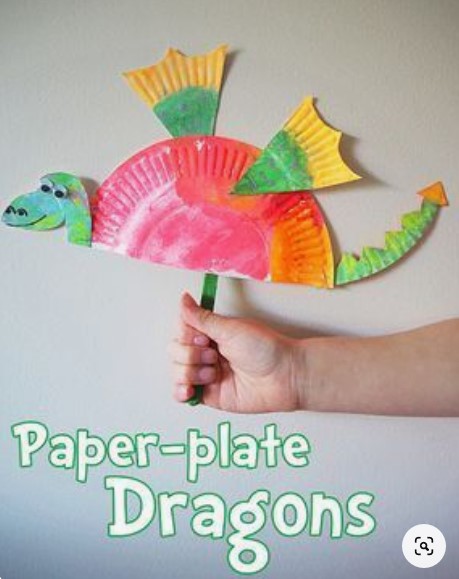 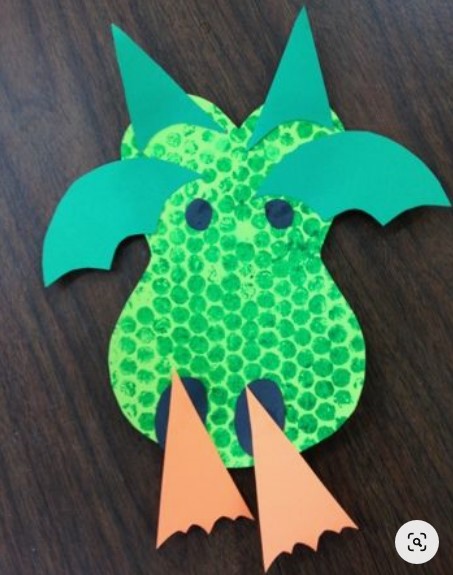 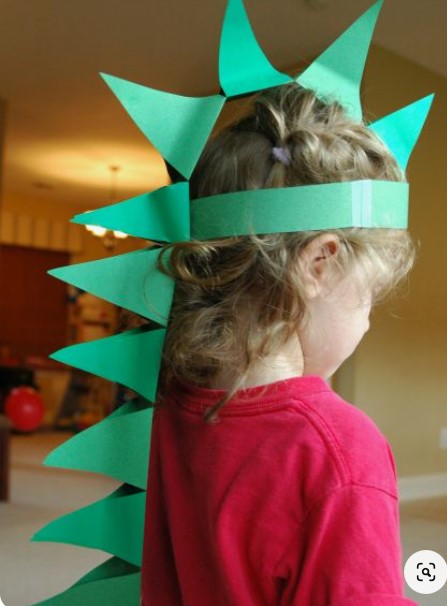 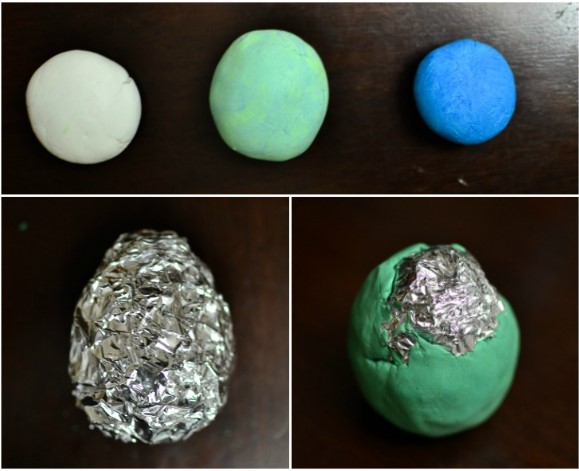 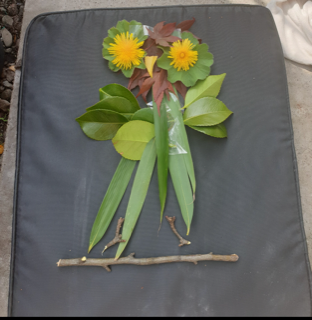 Loose Parts Owl, could you do a dragon?